The Breaths You Take
Choreographed by Anne HerdDescription: 32 count, 2 wall, intermediate line dance
Music: The Breath You Take by George Strait CD: Twang / Available on iTunes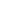 Start dancing on lyrics
Sweep, Sweep, Front Side Behind Side, Cross Rock, Cross Rock, Step ¼ Left
1-2	Sweep right forward across in front of left, left sweep to step left forward
3&	Cross right over left, step left side
4&	Cross right behind left, step left side
5-6	Cross/rock right over left, rock back to left
&7	Step right side, cross left over right
8&	Step right back, turn ¼ left and step to left
Step, Drag, Behind, Step, Cross Rock ¼ Turn, Forward Together, Back, Together & Rock Replace
1-2&	Step right side, drag /cross left behind right, step right side
3-4&	Cross left over right, rock back to left, turn ¼ left and step left forward (6:00)
5&	Step right forward, step left together
6&	Step back to right, step left together
7-8	Rock back to right, replace to left
Rock, ¼ Turn, Rock, ¼ Turn, Behind Unwind ¾ Left Over Two Counts, Sway, Sway
&1-2	Step to right turning ¼ left, rock back to left, forward to right
&3-4	Step to right turning ¼ right, rock back to right, forward to left
&5-6	Step left side, forward to right, cross left behind right
7-8	Unwind turning ¾ left keeping weight on right, step left side and sway hips 	left, right
Sweep Behind, Sweep Behind, Coaster Step, Step ¼ Step, Full Turn Left
1-2	Sweep left out & step behind right, sweep right out and step behind left
3&4	Step left back, step right together, step left forward
5&6	Step to right ¼ left and step forward to left, step right forward
7&8	Make full turn via right stepping left-right-left
REPEAT
RESTART
On wall 3 restart after count 1-2&
On wall 6 after count 16, rock right back, Instead of ¾ unwind, touch left behind right and unwind full turn left to the front, keeping weight on right, Step forward to left on the word 'not' and restart dance
ENDING
To finish off dance, rock back at count 15 and drag left towards right